           REPUBLIKA HRVATSKABRODSKO - POSAVSKA ŽUPANIJA               OPĆINA SIKIREVCI    JEDINSTVENI UPRAVNI ODJEL          Ljudevita Gaja 4 A, 35 224 SIKIREVCIKLASA: 112-02/24-01/1URBROJ: 2178-26-03-24-01Sikirevci, 20. veljače 2024. godine Na temelju članka 5., 28. stavak 3. i 29. Zakona o službenicima i namještenicima u lokalnoj i područnoj (regionalnoj) samoupravi (Narodne novine  86/08, 61/11, 04/18, 112/19), te privremene sistematizacije radnih mjesta, pročelnica Jedinstvenog upravnog odjela raspisujeNATJEČAJ ZA PRIJAM U SLUŽBU NA ODREĐENO VRIJEME U JEDINSTVENI UPRAVNI ODJEL OPĆINE SIKIREVCI NA PROJEKTU ZAŽELI 4 „ZA žene – ZA zajednicu“Na radno mjesto: VIŠI/A REFERENT/ICA – KOORDINATOR/ICA projekta Zaželi 4 „ZA žene – ZA zajednicu“ jedan izvršitelj/ica, na određeno vrijeme za vrijeme trajanja projekta, radi obavljanja privremenih poslova (EU projekt, naziv projekta Zaželi 4 „ZA žene – ZA zajednicu“ )Posebni uvjeti za prijam u službu:Sveučilišni diplomski studij ili sveučilišni integrirani preddiplomski i diplomski studij ili stručni diplomski studij društvenog, humanističkog ili tehničkog smjera Radno iskustvo nije važno Organizacijske sposobnosti i komunikacijske vještine potrebne za uspješno upravljanje projektimaAktivno poznavanje engleskog jezika u govoru i pismuPoznavanje rada na računaluOpis privremenih poslova: Prikupljanje i obrada informacija i podataka te dokumentacija u cilju javnog praćenja provedbe projekata iz djelokruga rada upravnog tijela vezanih za projekte sufinanciranje iz raznih državnih i EU fondova,  pripremanje dokumentacije i materijala na hrvatskom i engleskom jeziku potrebnih za ostvarivanje odnosa s javnošću, medijima, korisnicima i potencijalnim korisnicima, izrađivanje brojčanih, tabelarnih i grafičkih pregleda podataka, organiziranje i provedba aktivnosti projekta, prikupljanje i evidentiranje cjelokupne dokumentacije projekta, organiziranje konferencije za novinare i druge događaje vezano uz aktivnosti i realizaciju projekata u upravnom tijelu, planiranje, priprema i obavljanje nadzora nad provedbom projekata, pripremanje izvješća o stanju provedbe projekata, surađivanje sa službenicima unutar tijela u kojemu je zaposlen i povremeno izvan tijela radi prikupljanja ili razmjene informacija, odgovornost za materijalne resurse s kojima radi i ispravnu primjenu metoda rada, postupaka i stručnih tehnika, obavljanje i  drugih, manje složenih poslova, s ograničenim brojem međusobno povezanih zadaća iz djelokruga upravnog tijela uz nadzor i upute pročelnikaOsim navedenih posebnih uvjeta, kandidati moraju ispunjavati i opće uvjete za prijam u službu utvrđene člankom 12. Zakona o službenicima i namještenicima u lokalnoj i područnoj (regionalnoj) samoupravi (punoljetnost, hrvatsko državljanstvo, zdravstvena sposobnost za obavljanje poslova radnog mjesta na koje se osoba prima).U službu ne može biti primljena osoba za čiji prijam postoje zapreke iz članka 15. i 16. ZSN-a.Na natječaj se mogu javiti osobe oba spola, a izrazi koji se koriste u ovom natječaju  za osobe u muškom rodu upotrijebljeni su  neutralno i odnose se na muške i ženske osobe. Svojom prijavom na oglas kandidati daju svoju privolu da se njihovi podaci javno objave na web stranici www.opcina-sikirevci.hrSlužba se zasniva na određeno vrijeme - za vrijeme trajanja projekta, uz obvezni probni rad od 2 mjeseca, radi obavljanja privremenih poslova za vrijeme ugovorenog trajanja EU projekta ZA žene – ZA zajednicu.Mjesto rada je u Općini Sikirevci.Osobe koje prema posebnim propisima ostvaruju pravo prednosti pri zapošljavanju, moraju se u prijavi pozvati na to pravo, odnosno uz prijavu priložiti svu propisanu dokumentaciju prema posebnom zakonu i imaju prednost u odnosu na ostale kandidate samo pod jednakim uvjetima.Kandidat može ostvariti pravo prednosti prilikom zapošljavanja, sukladno članku 101. Zakona o hrvatskim braniteljima iz Domovinskog rata i članovima njihovih obitelji (Narodne novine, broj: 121/17.,  98/19. i 84/21) (u nastavku teksta: Zakona o hrvatskim braniteljima), članku 48.f  Zakona o zaštiti vojnih i civilnih invalida rata (Narodne novine, broj: 33/92., 57/92., 77/92., 27/93., 58/93., 2/94., 76/94., 108/95., 108/96., 82/01., 103/03., 148/13. i 98/19.), članku 9. Zakona o profesionalnoj rehabilitaciji i zapošljavanju osoba s invaliditetom (Narodne novine, broj: 157/13., 152/14., 39/18. i 32/20.) (u nastavku teksta: Zakon o profesionalnoj rehabilitaciji) i članku 22. Ustavnog zakona o pravima nacionalnih manjina (Narodne novine, broj: 155/02., 47/10., 80/10. i 93/11.) (u nastavku teksta: Ustavni zakon) i dužan je u prijavi na oglas  pozvati se na to pravo te ima prednost u odnosu na ostale kandidate samo pod jednakim uvjetima.Kandidat koji se poziva na pravo prilikom zapošljavanja sukladno članku 101. Zakona o hrvatskim braniteljima, uz prijavu na oglas dužan je dostaviti, osim dokaza o ispunjavanju traženih uvjeta i dokaze o ostvarivanju prava prednosti prilikom zapošljavanja iz članka 103. Zakona o hrvatskim braniteljima, dostupne na poveznici Ministarstva hrvatskih branitelja: https://branitelji.gov.hr/zaposljavanje-843/843.Kandidat koji se poziva na pravo prednosti prilikom zapošljavanja sukladno članku 9. Zakona o profesionalnoj rehabilitaciji uz prijavu na oglas dužan je, osim dokaza o ispunjavanju traženih uvjeta, priložiti i dokaz o utvrđenom statusu osobe s invaliditetom.Kandidat koji se poziva na pravo prednosti prilikom zapošljavanja sukladno članku 22. Ustavnog zakona uz prijavu na oglas, osim dokaza o ispunjavanju traženih uvjeta, nije dužan dokazivati svoj status pripadnika nacionalne manjine. U Općini Sikirevci nije osigurana zastupljenost pripadnika nacionalnih manjina sukladno Ustavnom zakonu o pravima nacionalnih manjina.Za kandidate prijavljene na natječaj koji ispunjavaju formalne uvjete, provesti će se prethodna provjera znanja i sposobnosti putem pisanog testiranja i intervjua. Ako kandidat ne pristupi testiranju i/ili intervju, smatrat će se da je povukao svoju prijavu na oglas.Na web stranici www.opcina-sikirevci.hr objaviti će se opis poslova i podaci o plaći radnog mjesta koje se popunjava, način i vrijeme obavljanja prethodne provjere znanja i sposobnosti kandidata, područje provjere te pravni i drugi izvori za pripremanje kandidata za provjeru. Na toj istoj web stranici, objaviti će se vrijeme održavanja prethodne provjere znanja i sposobnosti kandidata, najmanje 5 dana prije održavanja iste.Uz prijavu na natječaj potrebno je priložiti slijedeće:životopis,dokaz o hrvatskom državljanstvu (preslika osobne iskaznice, domovnice ili putovnice),dokaz o odgovarajućem stupnju obrazovanja (preslika diplome),uvjerenje nadležnog suda da se protiv kandidata/kandidatkinje ne vodi kazneni postupak (ne starije od 3 mjeseca od objave oglasa),vlastoručno potpisanu izjavu kandidata da za prijem u službu ne postoje zapreke iz članaka 15. i 16. Zakona o službenicima i namještenicima u lokalnoj i područnoj (regionalnoj) samoupravi,dokaz o poznavanju rada na računalu (svjedodžba, potvrda, pisana izjava kandidata i slično),dokaz o poznavanju engleskog jezika (svjedodžba, potvrda, pisana izjava kandidata i slično),Ako kandidat uz prijavu priloži dokumente u kojima osobni podaci nisu istovjetni, dužan je dostaviti i dokaz o njihovoj promjeni (preslika vjenčanog ili rodnog lista i sl.). U prijavi na natječaj navode se osobni podaci podnositelja prijave (osobno ime, OIB, datum i mjesto rođenja, adresa stanovanja, broj mobitela, e-mail adresa) i naziv radnog mjesta na koje se prijavljuje uz vlastoručni potpis te se prijavi prilažu svi prilozi.Kandidatom prijavljenim na natječaj smatrat će se samo osoba koja podnese pravovremenu i urednu prijavu, te ispunjava formalne uvjete iz oglasa. Urednom prijavom smatra se potpuna prijava, odnosno vlastoručno potpisana prijava koja sadrži sve navedene podatke i priloge iz natječaja.Nepravodobne i nepotpune prijave neće se razmatrati. Osobe koje ne podnesu pravodobnu i urednu prijavu ili ne ispunjavaju formalne uvjete natječaja, ne smatraju se kandidatima prijavljenim na natječaj te će o tome biti obaviješteni pisanim putem.Uvjerenje o zdravstvenoj sposobnosti dostavlja izabrani kandidat nakon obavijesti o izboru, a prije donošenja rješenja o prijmu u službu.Prijave na natječaj sa dokazima o ispunjavanju uvjeta podnose se u roku 8 dana od dana objave natječaja na Hrvatskom zavodu za zapošljavanje te mrežnim stranicama Općine.Prijave na natječaj, zajedno s dokazima o ispunjavanju uvjeta, dostavljaju se u roku od 8 dana od objave natječaja na službenim stranicama Hrvatskog zavoda za zapošljavanje te na internetskoj stranici Općine Sikirevci (www.opcina-sikirevci.hr). Prijavu je potrebno dostaviti na adresu: Općina Sikirevci, Ljudevita Gaja 4 A, 35 224 Sikirevci, s naznakom: »Prijava na oglas  – prijam u službu na određeno vrijeme – viši referent  - Koordinator/ica projekta Zaželi 4 „ZA žene – ZA zajednicu“« - Ne otvaraj.O rezultatima natječaja kandidati će biti obaviješteni u zakonskom roku, 60 dana od isteka roka za dostavu prijava, dostavom rješenja o prijmu u službu izabranog kandidata.PROČELNICA                                                                                                                                              Andrijana Ravnjak, mag. oec., v.r.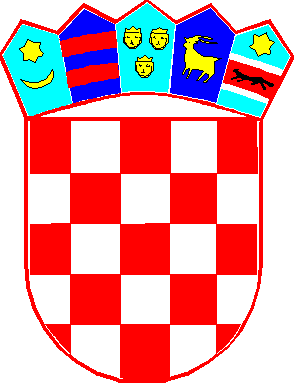 